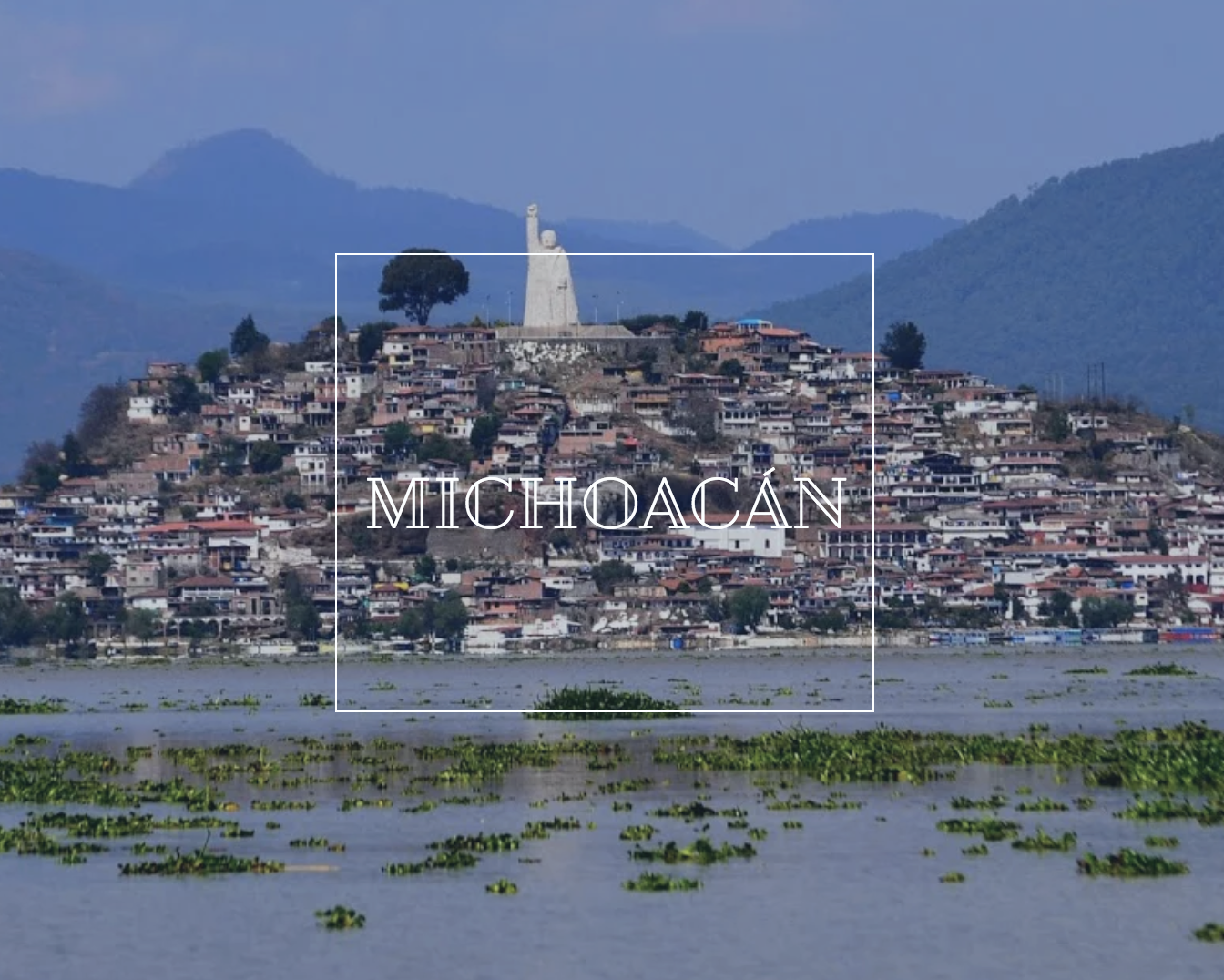 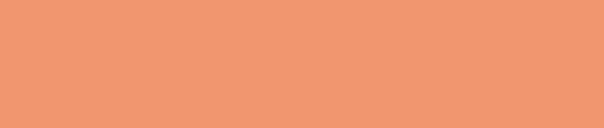 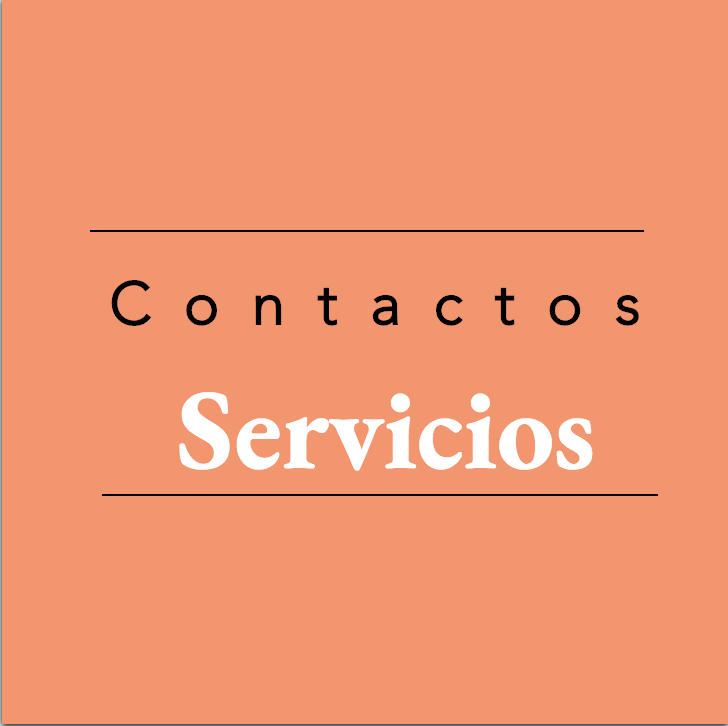 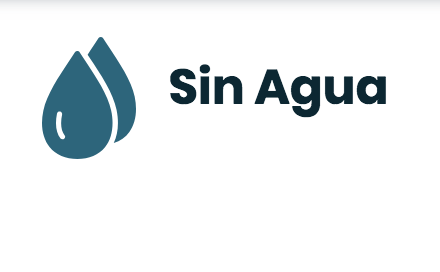 Comité de Agua Potable del Municipio de Apatzingán, Michoacán4535340374Comité de Agua Potable y Alcantarillado de Briseñas3939350677fernando_mendoza_33@hotmail.com.mxComité de Agua Potable y Alcantarillado de Cheráncapach_2012@hotmail.comComité de Agua Potable y Alcantarillado de Cuitzeo4553570297capacuitzeo@hotmail.comComité de Agua Potable y Alcantarillado del Municipio de Buenavista Tomatlan4531090170sar_1522@hotmail.comComité de Agua Potable y Alcantarillado del Municipio de Charo4511030435capacharo@hotmail.comComité de Agua Potable y Alcantarillado del Municipio de Coahuayana3133270149Comité de Agua Potable y Alcantarillado del Municipio de la Huacana4255470208capamhuacana@hotmail.comComité de Agua Potable y Alcantarillado del Municipio de Tarímbaro4433412143merma21@yahoo.comComité de Agua Potable y Alcantarillado del Municipio de Yurecuaro3565682449comapa_yu@hotmail.comComité de Agua Potable y Alcantarillado Lázaro Cárdenas7535372126Comité de Desarrollo Integral de la Familia del Municipio de la Huacana4513520697Comité Operativo del Agua Potable y Saneamiento del Municipio de Angamacutiro3555115007Organismo de Agua Potable y Alcantarillado del Municipio de Indaparapeo Michoacánodafa_indaparapeo@hotmail.comOrganismo Operador de Agua Potable Alcantarillado y Saneamiento de Chilchota4543540093oapas_chilchota@hotmail.comOrganismo Operador de Agua Potable Alcantarillado y Saneamiento de Panindicuaro4513550877Organismo Operador de Agua Potable Alcantarillado y Saneamiento de Quiroga4343443507aguapotablequiroga@gmail.comOrganismo Operador de Agua Potable Alcantarillado y Saneamiento de Zinapecuaro4543669020ooapaszinapecuaro@hotmail.comOrganismo Operador de Agua Potable, Alcantarillado y Snmto de Tzintuzntzan4343421014ooapastzintzuntzan2012-2015@hotmail.comOrganismo Operador del Agua Potable Alcantarillado y Saneamiento de Copandaro3835440005ooapascopandaro@hotmail.comOrganismo Operador del Agua Potable de Lagunillas4553580042Organismo Operador del Agua Potable del Municipio de Chavindacomitechavinda1@hotmail.comOrganismo Operador del Sistema de Agua Potable, Alcantarillado y Saneamiento Huandacareo4225920068ooaoas_huandacareo@hotmail.comOrganismo Operador Saneamiento Agua Potable, Alcantarillado de Villa Morelos351515 1306Sistema de Agua Potable Alcantarillado de Taretan3555532001sapas_taretan@live.com.mxSistema de Agua Potable Alcantarillado de Zamora4363630104http://www.sapaz.gob.mx/index.phpSistema de Agua Potable Alcantarillado y Saneamiento de Tangancicuaro4355561992 sapat@tangancicuaro.gob.mxSistema de Agua Potable Alcantarillado y Saneamiento de ZacapuSistema de Agua Potable y Alcantarillado de Huetamo3835183257Sistema de Agua Potable y Alcantarillado de Paracho7861550152Sistema de Agua Potable y Alcantarillado de S. Tangamandapio7151531221siapast@hotmail.comSistema de Agua Potable y Alcantarillado de Tuxpan3545425700sapa-mpiotuxpan@hotmail.comSistema de Agua Potable y Alcantarillado de Zitacuaro3535731148correooficial2015-2018@sapaszitacuaro.gob.mxSistema de Agua Potable y Alcantarillado descentralizado los Reyes4343882750aguareyes@live.com.mxComité de Agua Potable Alcantarillado y Saneamiento del Pajacuaran4525940211comitedeaguapotablepajacuaran@hotmail.comComité de Agua Potable y Alcantarillado de Acuitzio del Canje4553523177luisvillazarco_capa@hotmail.comComité de Agua Potable y Alcantarillado de Nuevo Parangaricutiro3285518237capa-san-juan-@hotmail.comComité de Agua Potable y Alcantarillado del Municipio de Álvaro Obregón4265370773comapa_alvaro@hotmail.comComité de Agua Potable y Alcantarillado del Municipio de Ixtlán3835140162aguapotableixtlan@hotmail.comComité de Agua Potable, Alcantarillado y Saneamiento del Municipio de Aguililla3285187175Organismo Operador de Agua Potable Alcantarillado y Saneamiento de Villamar3815360009Organismo Operador de Agua Potable y Alcantarillado de Churintzio00apaschurintzio@hotmail.comOrganismo Operador de Agua Potable, Alcantarillado y Saneamiento de Cojumatlán de Régulesmichooapas@hotmail.comOrganismo Operador de Agua Potable Alcantarillado y Saneamiento de TocumboSistema de Agua Potable y Alcantarillado de Ecuandureo3285185597sapae@hotmail.comSistema de Agua Potable y Alcantarillado de Purepero de EchaizSistema de Agua Potable y Alcantarillado del Municipio de Tumbiscatio4525478117